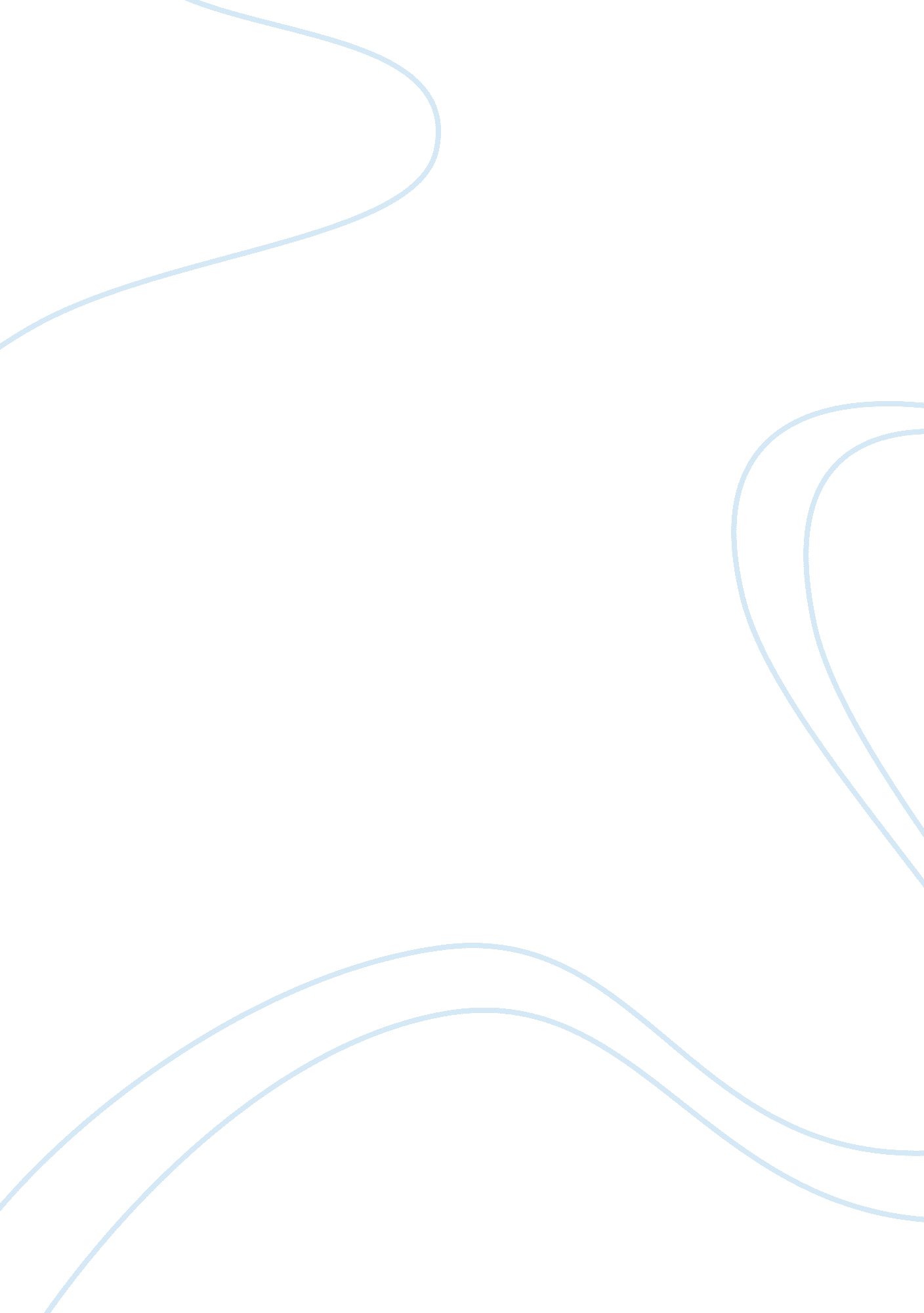 Synthesis integration and reflections on group dynamics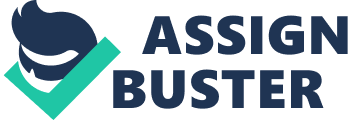 We can non speak about groups without including societal psychological science ; to me these two footings go manus to manus. Harmonizing to Forsyth ( 2006 ) , the significance of group is two or more people connected to one another by societal relationships ( p. 3 ) . Social psychological science harmonizing to Baron, Byrne and Branscombe, ( 2006 ) , is the scientific field that looks to understand the nature and causes of single behaviour in societal state of affairss ( p. 6 ) . The manner functions, position, norms, and cohesiveness let a group to map is by giving construction to its members. Each one of them plays an of import portion impacting the group ‘ s members in different ways. Roles – Different undertakings assigned or obtained prosecuting specific places within the group. Status – Positions by and large associated with different degrees or classs in a group. The higher the degree the better advantages. Norms – Rules or ordinances in a group that specify the manner the members should carry on themselves. Cohesiveness – all the factors that connect all the members together which will lend for them to go on in the group such as “ benefits ” . Decidedly, coherence is the foundation that establishes how good a group holds together. Group coherence is characterized by the strength of the integrity associating the group members and/or the group as whole. Cohesion develops if the group stays together with same members ( stableness ) and develops more rapidly in little groups ( Group kineticss, 2010 ) . The manner reciprocality, personal orientations, communicating, and the discontinuity consequence influence group ‘ s cooperation vary and there is no uncertainty about how people utilize them to work out cooperation jobs. There have been different surveies on how straight and indirectly they are of import determiners of successful cooperation. Harmonizing to Baron, Byrne and Branscombe, ( 2006 ) , in the state of affairss in which cooperation could be developed, all the people take parting in the procedure will profit from it ( p. 478 ) . Cialdini, ( n. d. ) , indicated that harmonizing to sociologists reciprocality is one of the most prevailing norms in the human civilization. It is fundamentally when one individual tries to refund what others have done to him/her. The manner this “ regulation ” of reciprocality enables people to make or give something to another with the assurance that is non being mislaid and will be paid in the hereafter ( parity. 2 ) . Harmonizing to Baron, at Al, ( 2006 ) , personal orientation is another factor that has a strong consequence on cooperation. Some people are willing to work together with others in about every state of affairs, others would follow their ain involvements, and some are merely at that place merely to vie with others. These three distinct orientations are called concerted, individualistic and competitory ( p. 480 ) . Working in this field I have witnessed how communicating increases cooperation every bit good as the deficiency of it decreases cooperation in a group of people. I have experienced how communicating affects the credibleness and correlative with trustiness every bit good as enable outlook of conformity to those involved. Baron, at Al, ( 2006 ) , indicated that communicating can take to increase cooperation if certain conditions are met ( p. 481 ) . Although this is true in most instances, I do non hold that in order to increase cooperation at that place has to be certain conditions but a common end. I understand that the manner discontinuity consequence influences cooperation is more when a group of people get together with the exclusive purpose to vie against others other than establishes a relationship between them. For some people their chief focal point is to be more competitory than merely being at that place to set up a relationship. A societal quandary is based on how persons in groups frequently find themselves between moving egotistically and collaborating for the common good of all. For illustration acquiring together with a group of friends in a eating house, we start telling nutrient but there was non a old treatment to split the measure. I frequently find myself in a quandary of what to order a modest entree or a nice costly piece of steak. The two major factors are, societal facilitation, and societal idleness. Social facilitation – the consequence of the presence of others in our public presentation. When the undertaking is easy, the presence of others plants as positive stimulation to execute better. When the undertaking is hard, the presence of others could impact negatively our public presentation ( Social facilitation, 2010 ) . An illustration of this is when I facilitate psycho-educational groups in my work. When I have ample cognition of the subject or there is person of import in the group, I tend to be more energetic with the audience. Social buming – is when some people makes less attempts than others as a group, this normally happens when the parts of each person are combined to make a group end. An illustration of this, at my work at that place was a colleague whom was supposed to be participant of a undertaking in my section. The cat came to the first two meetings and after that he ever had an alibi and left the meetings earlier than the remainder of us. Another colleague and I ended making our portion and his. The undertaking was a success and at the clip of the credits that individual wanted his name to be included because he was portion of the group. Harmonizing to Baron, at Al, ( 2006 ) , societal idleness can be averted by placing the function of each participant, this manner each one know what to make and non merely sit and ticker others do the full work. The 2nd will be increasing the participant ‘ s consciousness and committedness to execute their undertakings. Third, by giving accent on the importance of the participant ‘ s undertaking and therefore how will impact the result. And the 4th and most of import is by allowing the participants know that their undertakings and/or parts are alone due to expertise or see ( p. 475 ) . Perceived equity in groups is really of import to all persons that are portion of a group. This is of import to keep the satisfaction within the group. Harmonizing to Forsyth ( 2006 ) , member satisfaction creates a healthier workplace because people respond to each other in a more positive mode diminishing anxiousness and tenseness in the group ( p. 153 ) . We all want to be treated reasonably and support our position in whatever group we are involved but at the same clip is a really complex issue to cover as non ever all the parties implicated agrees. This equity can be justice and describe based on three chief classs of justness, distributive justness, procedural justness and transactional justness. Distributive justness – is when the result in which the person receive his/her dues, just portion and/or wagess based on the parts. Procedural justness – this is based on the thought of equity of the procedure that resolves the statement and allocates or administer the resources among all the persons engage. Transactional justness – is when the individual has being explained the grounds why the resources or wagess have been divided like that and besides the person was treated in a gracious manner throughout the procedure. The societal determination strategies are regulations initiated by allotment of member ‘ s positions towards the group ‘ s concluding determinations. Baron, at Al, ( 2006 ) stated that some of those strategies are: bulk wins, truth-wins, first displacement, and unanimity determination regulations. Majority wins govern – when the group will make up one’s mind on the agreement that was ab initio supported by the greater portion of the group members. For illustration when 10 members of a nine privation to purchase some equipment but the remainder 20 five opposed to it declaring it unneeded. No affair how hard those 10 argue about the importance of purchasing it the bulk of them opposed and decided non to purchase. Truth-wins regulation – when the right solution will be adapted or accepted by other members as the best determination merely because is the most first-class reply. An illustration will be there is a fiscal job in the group and some persons are seeking happening a solution. All of them make their propositions one of them provide excess information that based on his fiscal experience brand more sense that the others. The members recognize that solution as its rightness. First displacement regulation – when the group members are inclined to accept a determination consistent with the same line of the first displacement in sentiment revealed by any member. Example is when members are inclined to determination foremost given or modify at the beginning of the procedure. Unanimity – when all group members agree in the determination made. Example is in a pugilism lucifer all Judgess point cards and consequences are in understanding toward the same combatant therefore a victor. Members of a group could besides alter their attitudes in reaction to how others argument and their thoughts. Harmonizing to Forsyth ( 2006 ) , persuasive statements theory is an account of polarisation in groups bespeaking that frequently group members change their judgement during group treatment ( p. 351 ) . Usually members are more willing to convey statements that are more dependable with societal norms. I understand that societal norms are the regulations a group of people use to demo inappropriate or appropriate attitudes and behaviours sing specific fortunes. In other words, societal norms are behavioural outlooks sing a specific state of affairs and/or status. Harmonizing to Baron, at Al, ( 2006 ) , descriptive norms are those that indicate how people behave in certain state of affairss whether are approved or non by others ( what is normal ) . The injunctive norms are those behaviours that people will comprehend as sanctioned or disapproved by others in certain state of affairss ( what have to be done ) . Norms in groups come frontward increasingly in ill-defined state of affairss as members bring into line their actions. Harmonizing to Forsyth ( 2006 ) , emergent norm theory is an account of corporate behaviour meaning that the uniformity in behaviour often observed in groups is caused by member ‘ s conformance to alone normative criterions that develop spontaneously in those groups ( p. 574 ) . This relates to a state of affairs in Mexico where a little community decided to take justness into their ain custodies. They were tired of being victims of offense and robbery and they did non swear justness any longer. After a group of stealers robbed a household concern, the proprietors asked the people in the community to assist capture the stealers. More than four 100 people or occupants participated in the chase of those bad cats. When the occupants captured the stealers they were taken to a association football field where the occupants made them pay for their actions and crush them severely. The hurts were so bad and serious that three of the stealers were taken to the infirmary. At the reaching of the constabulary they had to negociate for approximately three hours with the people seeking to convert them to manus over the stealers guaranting that they will maintain them in gaol ( Carenas, 2010 ) . Forsyth ( 2006 ) stated that people do non actively seek to conform to the judgements of others, but as an option usage the group consent when doing their ain behavioural picks ( p. 575 ) . Although they might look similar, conformance, conformity and obeisance are somewhat different. I understand the difference of these constructs is as follows ; Conformity is how we change our perceptual experiences, beliefs, and behaviours based on the societal norms or “ conforming ” to the outlooks. Conformity is when a petition is made and even though is optional the individual agrees to make it. Obedience is following orders when they are given and submit to without inquiries because comes from an authorization figure. Peoples choose to “ travel along ” and conform in certain state of affairss because they want to be accepted by others or to experience they “ fit in ” ( normative societal influence ) and want to be right and look into others sentiment to direct theirs ( informational societal influence ) Baron, et Al, ( 2006 ) . In order for some people to experience comfy when others are speaking or making something different, they tend to conform. Harmonizing to Constable, Shuler, Klaber and Rakauska, ( 2002 ) , “ Those that conform be given to be obedient and compliant ” ( parity. 1 ) . Some people will non conform and defy therefore they will travel in the opposite way. When this happens, the individual wants to develop or keep his/her individualism and/or keep control over his/her life. A good illustration of this will be adolescents traveling against what their parents and society estipulate merely to demo they are different and besides as urgently seeking credence from their coterie, friends, and in some occasions packs. There are others that even though they would wish to conform they are non able to due to a important restriction, like physical, cultural, and linguistic communication between others. Cialdini ‘ s six rules of conformity are rules that will bring forth automatic responses from people. Those rules are wishing, committedness or consistence, scarceness, reciprocality, societal proof, and authorization. Wishing – people are more likely to follow with petitions or favours from people they know, like or are familiar with than “ aliens ” . Committedness or consistence – people stand behind any old determination they have made antecedently or are consistent with. Scarcity – people are more likely to follow with petitions that might be available merely temporarily. Example, a individual will purchase a merchandise because it is the last one of its sort. Reciprocity- when a individual complies to a petition because that individual or individuality has antecedently granted us one and he/she feels obligated to make it in return. Social proof – when people belief they need to follow because others are making it and it might be the right thing. Authority – people will follow with petition from any authorization figure because they know better. Group determination devising has advantages and disadvantages. Ideally one of the advantages is the diverse expertness and strengths of its members and the greater figure of higher quality of options that could be generated increasing the rate of a job solution. A disadvantage is the so call “ group think ” which occurs when members of a group feel force per unit area to obey to what might be the dominant position in the group ( Group Decision Making, 2010 ) . There are besides serious jobs that can interfere with the procedure to do precise determinations. Some of those group jobs can take to dearly-won and annihilating determinations. Among those are group think, group polarisation, advocator technique, and reliable dissent ( Baron, at Al, 2006 ) . Group think – when there are high degrees of familiarity among group members and all of them make a determination believe that the group as whole can non be incorrect even though the consequences are no favourable. Example of this when a group of 10 Mariness agreed to prosecute a confrontation against an ground forces of 50 soldiers. Even though the odds for them to win the conflict are minimal to none they made the determination to make it. Group polarisation – when single members of a group alteration in the way from conservative to more utmost action or point of position as a effect of the group treatment. An illustration will be when some senators somewhat opposed to a jurisprudence reform but by the terminal of the meeting they strongly opposed to the reform to the extent of desiring to alter it wholly. Advocate technique – better known as Satan ‘ s advocator ; this is when a group member is assigned the responsibility of disagree and reprobate the determination or action made by the bulk of the group. It is normally done to actuate farther treatment so the can be more careful on doing determinations. An illustration of this is when a CEO of a company ballot against the determination of all of the vice-presidents of the company so they could revisit the proposal and do alterations as needed. Authentic dissent – when one or more group members without being assigned disagree with the original thought with the purpose of bettering the quality of determination devising procedure. Example would be member of an association privation to alter some of the ethic codifications and four of them opposed to excite the scrutiny of all possible angles of the original proposal. Overall, one of the ground people normally look to belong in a group is individuality. The sense of belonging to a group at times is so strong that it will get the better of other features of the individual ‘ s individuality. This is called corporate individuality, which through the participating in societal activities, people normally additions a sense of suiting in with a alone “ individuality ” that exceeds the individual ( What is corporate individuality, 2008 ) . Harmonizing to Forsyth ( 2006 ) , collectives as intergroup provide members with a wide position of the ego, non merely based on single but besides corporate qualities ( p. 582 ) . This is the ground why people like to take part in a assortment of societal groups. As described throughout this essay, societal groups provide huge satisfaction and sometimes huge hazards from take parting. The footings group and societal psychological science go manus to manus when discoursing corporate and people ‘ s behaviour. Group is two or more people connected to one another by societal relationships ( Forsyth, 2006 ) . Social psychological science is the scientific field that looks to understand the nature and causes of single behaviour in societal state of affairss ( Baron, at Al, 2006 ) . The designation on how functions, position, norms, and cohesiveness let a group to map as they cause us to move in some ways we might ne’er will prefer to act. A We all want to be treated reasonably and support our position in whatever group we are involved but at the same clip is a really complex issue to cover as non ever all the parties implicated agrees. The societal determination strategies are regulations initiated by allotment of member ‘ s positions towards the group ‘ s concluding determinations. Norms in groups come frontward increasingly in ill-defined state of affairss as members bring into line their actions. Social norms are behavioural outlooks sing a specific state of affairs and/or status. Serious jobs besides can interfere with the determination devising procedure which could stop with dearly-won and annihilating consequences. With advantages and disadvantages engagement in group is critical for any individual as it helps set uping direct and indirect relationships with others in different ways. 